PROGRAMMA GARE DEL 19 – 20 FEBBRAIO 2022Under 17GIRONE  Unico – 3 Giornata	Under 15GIRONE Unico – 10 Giornata	RECUPEROGIRONE Unico – 8 Giornata	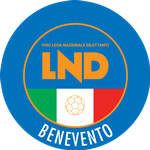 Federazione Italiana Giuoco CalcioLega Nazionale DilettantiDELEGAZIONE PROVINCIALE DI BENEVENTOvia Santa Colomba, 133 - Palazzo Coni82100 BENEVENTOTel. 082462043 – Fax 0824364875Sito: campania.lnd.itE-mail: del.benevento@lnd.it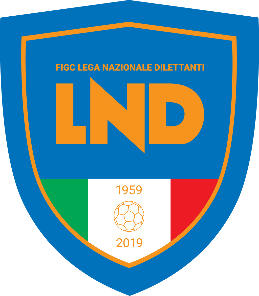 Squadra 1Squadra 2A/R Giorno /dataOraImpiantoLocalità ImpiantoSPORTING SAN GIOVANNICOMPRENSORIO MISCANORMartedi22.02.202215:30ComunaleSan Giorgio del SannioPAOLISI 2000FARNETUMRLunedi21.02.202215.00ComunalePaolisiCESARE VENTURA G.S. PIETRELCINARSabato19.02.202218.00Mellusi 1BeneventoDURAZZANOGRIPPO DRS BENEVENTORLunedi21.02.202215:00ComunaleDurazzanoSquadra 1Squadra 2A/RGiornoOraImpiantoLocalità impiantoCESARE VENTURA SQ.ACESARE VENTURA SQ.BAMercoledi23.02.202217.00Mellusi 1BeneventoFRANCESCO MAINOLFIG.S. PIETRELCINAAVenerdi18.02.202215.00L. GalloRotondiGRIPPO DRS BENEV.S Q BFRASSO TELESINOAMartedi22.02.202215.00MeomartiniBeneventoPOLISPORTIVA VITULANOGRIPPO DRS BENEV. SQ. AASabato19.02.202215.00ComunaleVitulanoSAN LEUCIO DEL SANNIOVALFORTOREASabato19.02.202215.30ComunaleSan Leucio del SannioRiposaSPORTING S. GIOVANNISquadra 1Squadra 2A/RGiornoOraImpiantoLocalità impiantoAURELIO M. PACILLOSPORTING SAN GIOVANNIASabato19.02.202216.00ComunaleFoglianise